Shishko SergeyExperience:Position applied for: AB-CookDate of birth: 17.10.1981 (age: 36)Citizenship: UkraineResidence permit in Ukraine: NoCountry of residence: UkraineCity of residence: KhersonPermanent address: Tsiolkovskogo 39Contact Tel. No: +38 (099) 373-27-84E-Mail: sergeyshishko77@gmail.comU.S. visa: NoE.U. visa: NoUkrainian biometric international passport: Not specifiedDate available from: 01.02.2013English knowledge: PoorMinimum salary: 1700 $ per month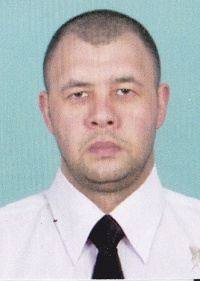 PositionFrom / ToVessel nameVessel typeDWTMEBHPFlagShipownerCrewingAB-Cook30.11.2011-25.03.2012BenteBulk Carrier5000-malta&mdash;